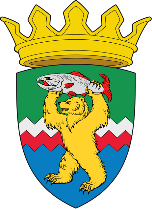 РОССИЙСКАЯ ФЕДЕРАЦИЯКАМЧАТСКИЙ КРАЙЕЛИЗОВСКИЙ МУНИЦИПАЛЬНЫЙ РАЙОНДУМА ЕЛИЗОВСКОГО МУНИЦИПАЛЬНОГО РАЙОНАРЕШЕНИЕ28 июня 2022 № 1731	г. Елизово122 сессия В соответствии со ст. 62  Бюджетного Кодекса Российской Федерации, Федеральным законом от 06.10.2003 № 131-ФЗ «Об общих принципах организации местного самоуправления в Российской Федерации», ст. 17 Федерального закона от 14.11.2002 № 161-ФЗ «О государственных и муниципальных унитарных предприятиях», заслушав и обсудив информацию Администрации Елизовского муниципального района о предоставлении отсрочки  муниципальному унитарному предприятию «Фармация» по уплате в бюджет Елизовского  муниципального района отчислений от прибыли остающейся после уплаты налогов и иных  обязательных платежей  по итогам работы за 2021 год, руководствуясь  Уставом Елизовского муниципального района, Дума Елизовского муниципального районаРЕШИЛА:1. Предоставить в 2022 году Унитарному муниципальному предприятию «Фармация» отсрочку по уплате в бюджет Елизовского муниципального района отчислений от прибыли остающейся после уплаты налогов и иных обязательных платежей по итогам работы муниципального унитарного предприятия за 2021 год сроком до 31.07.2022 включительно.2. Настоящее решение вступает в силу с момента его подписания и распространяет свое действие на правоотношения, возникшие с 01.01.2022.Председатель Думы Елизовского муниципального района                                                 А.Ю. ЛипатовО предоставлении в 2022 году Унитарному муниципальному предприятию «Фармация» отсрочки по уплате в бюджет Елизовского муниципального района отчислений от прибыли остающейся после уплаты налогов и иных обязательных платежей